Annexe 1 – Comment les GAFA génèrent des milliardsMalgré les avertissements de Washington, la taxe GAFA fait des émules chez nos voisins : l'Espagne a adopté cette semaine un projet de loi visant à taxer les géants du numérique à hauteur de 3 % du chiffre d'affaires. Trois types d'activités sont principalement ciblées : la publicité en ligne, les plateformes d'intermédiation et la vente ou cession de données d'utilisateurs.Le projet espagnol est très similaire à la "taxe sur les revenus numériques" adoptée le 11 juillet 2019 par la France et dont le prélèvement a été suspendu depuis. Pour rappel, après d'intenses discussions avec les États-Unis au forum de Davos et dans l'attente que soit trouvé un accord mondial au niveau de l'OCDE, la France avait décidé la suspension provisoire de sa taxe GAFA. Fin janvier, les 137 pays engagés sous l'égide de l'OCDE dans ces négociations sont parvenus à un consensus pour parvenir à un accord sur la taxation des géants du numérique d'ici la fin de l'année 2020.Premiers visés, les GAFA affirment soutenir cette démarche. Et comme le montre notre infographie, Google (Alphabet) et Facebook seront certainement les entreprises les plus concernées, leurs performances économiques dépendant fortement d'activités dont les revenus – vente de produits ou de services comme la publicité – sont générés en ligne sans nécessiter de présence physique dans un pays. L'année dernière, la vente de publicité en ligne représentait 98,5 % du chiffre d'affaires de Facebook et 83,3 % de celui d'Alphabet.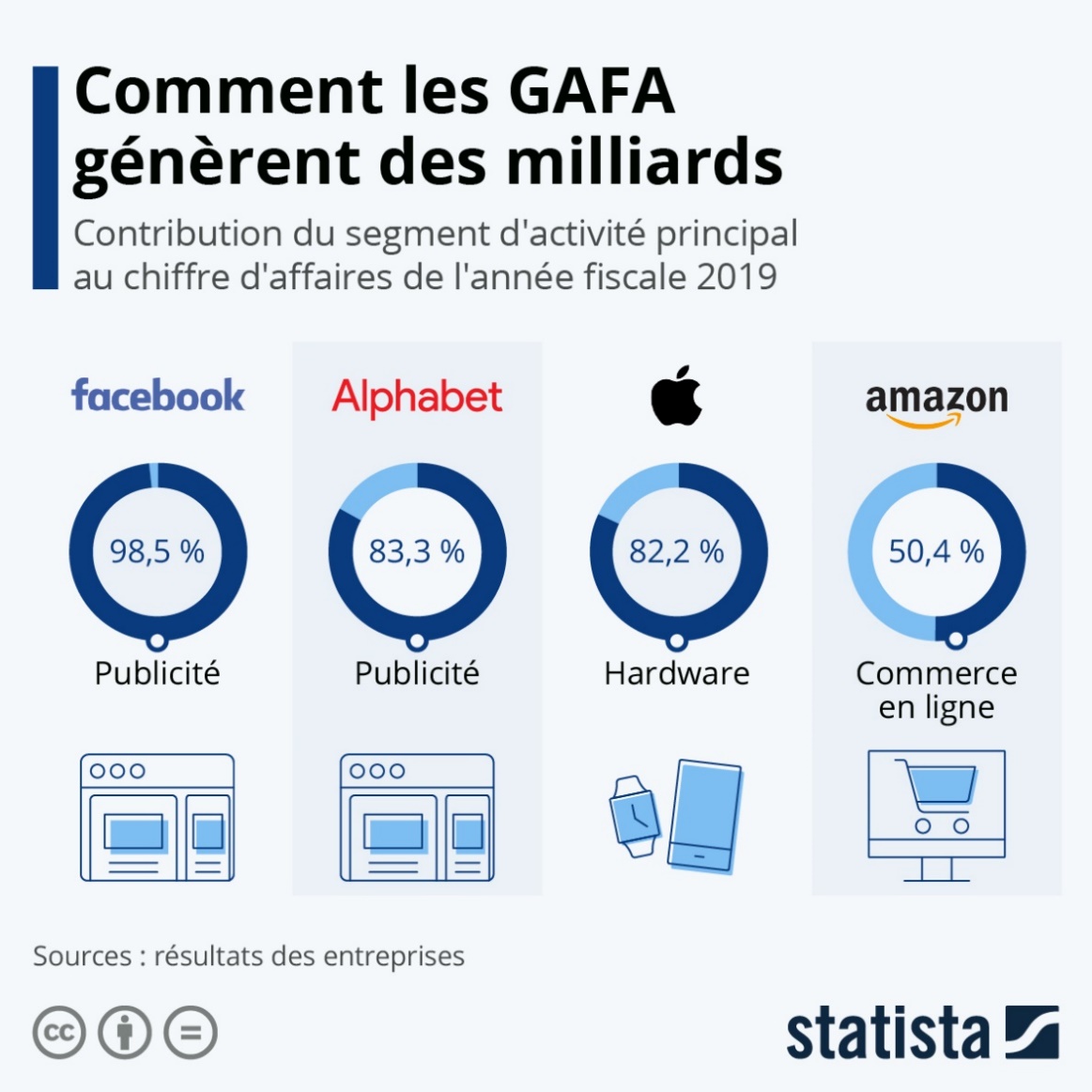 Source : https://fr.statista.com/infographie/13194/source-principale-revenus-google-apple-facebook-amazon/ Annexe 2 – Informations collectées par GoogleExtrait des règles de confidentialité :Informations de base :(…) Les informations que nous collectons servent à améliorer les services proposés à tous nos utilisateurs. Il peut s'agir d'informations de base, telles que la langue que vous utilisez, ou plus complexes, comme les annonces que vous trouvez les plus utiles, les personnes qui vous intéressent le plus sur le Web ou les vidéos YouTube qui sont susceptibles de vous plaire. Les informations que nous collectons et l'usage que nous en faisons dépendent de la manière dont vous utilisez nos services et dont vous gérez vos paramètres de confidentialité.Lorsque vous n'êtes connecté à aucun compte Google, nous stockons les informations collectées en les associant à des identifiants uniques liés au navigateur, à l'application ou à l'appareil que vous utilisez. Cela nous permet, par exemple, de conserver vos préférences pour toutes vos sessions de navigation (que ce soit votre langue d'affichage, ou si vous voulez ou non voir des annonces ou des résultats de recherche plus pertinents en fonction de votre activité). (…)Éléments que vous créez ou que vous nous fournissezLorsque vous créez un compte Google, vous nous fournissez des informations personnelles, dont votre nom et un mot de passe. Vous avez également la possibilité d'ajouter un numéro de téléphone ou des informations de paiement à votre compte. Même si vous n'êtes connecté à aucun compte Google, vous pouvez nous fournir des informations, telles qu'une adresse e-mail afin de recevoir des notifications relatives à nos services.Nous collectons également le contenu que vous créez, importez ou recevez de la part d'autres personnes via nos services. Cela inclut par exemple les e-mails que vous écrivez ou recevez, les photos et vidéos que vous enregistrez, les documents et feuilles de calcul que vous créez, ainsi que les commentaires que vous rédigez sur YouTube.Informations que nous collectons via nos servicesVos applications, navigateurs et appareilsNous collectons des informations relatives aux applications, aux navigateurs et aux appareils que vous utilisez pour accéder aux services Google. Ces données nous permettent de proposer des fonctionnalités, telles que les mises à jour automatiques des produits et la diminution de la luminosité de l'écran de votre appareil en cas de batterie faible.Les informations que nous collectons incluent les identifiants uniques, le type et les paramètres du navigateur, le type et les paramètres de l'appareil, le système d'exploitation, des données relatives au réseau mobile (telles que le nom de l'opérateur et le numéro de téléphone) et le numéro de version de l'application. Nous recueillons aussi des informations relatives aux interactions entre vos applications, vos navigateurs, vos appareils et nos services, telles que l'adresse IP, les rapports d'erreur, l'activité du système, ainsi que la date, l'heure et l'URL de provenance de votre demande. (…)Votre activitéNous collectons des informations relatives à votre activité au sein de nos services. (…) Les informations relatives à votre activité que nous recueillons peuvent inclure les éléments suivants :Les termes que vous recherchez.Les vidéos que vous regardez.Vos vues de contenu et d'annonces ainsi que vos interactions avec ces derniers.Informations audio et vocalesL'activité relative aux achats.Les personnes avec lesquelles vous communiquez ou partagez du contenu.L'activité sur des applications et sites tiers qui utilisent nos services.L'historique de navigation Chrome que vous avez synchronisé avec votre compte Google.Si vous utilisez nos services pour passer et recevoir des appels ou envoyer et recevoir des messages, nous sommes susceptibles de collecter des informations sur les appels et les messages, tels que votre numéro de téléphone, celui de l'émetteur, celui du destinataire, les numéros de transfert, l'adresse e-mail de l'émetteur et du destinataire, l'heure et la date des appels et des messages, la durée des appels, les données de routage, ainsi que les types et volumes d'appels et de messages. (…)Accéder au compte GoogleInformations relatives à votre position géographiqueNous collectons des informations sur votre position lorsque vous utilisez nos services, car ces données nous permettent de proposer des fonctionnalités telles que des itinéraires, des résultats de recherche concernant des éléments à proximité, ainsi que des annonces en fonction de votre position générale.Votre position géographique peut être déterminée avec des degrés de précision différents à l'aide des éléments suivants :GPS et autres données des capteurs de votre appareilAdresse IPActivité sur les services Google, comme vos recherches et les lieux auxquels vous ajoutez un libellé (domicile ou travail, par exemple)Des informations relatives à des éléments à proximité de votre appareil, tels que des points d'accès Wi-Fi, des antennes-relais et des appareils sur lesquels le Bluetooth est activé(…) Dans certains cas, Google collecte aussi des informations sur vous auprès de sources accessibles publiquement. Par exemple, si votre nom est mentionné dans un journal local, le moteur de recherche Google peut indexer l'article concerné et l'afficher si des utilisateurs recherchent votre nom. (…)Nous avons recours à plusieurs technologies pour collecter et stocker des informations, notamment les cookies, les tags de pixel, les éléments stockés en local (tels que le stockage sur les navigateurs Web ou les caches de données d'application), les bases de données et les fichiers journaux de serveur.